Brennholzversteigerung der Gemeinde Immeratham Montag dem 29.04.2024 um 19:00 Uhr im Bürgersaal ImmerathSehr geehrte Brennholzkunden,Jeder der Brennholz erwerben möchte, füllt bitte vor der Versteigerung die unten abgedruckte Erklärung aus und gibt diese zu Beginn der Versteigerung ab.Zur Preisgestaltung:
Die Holzlisten und die Rechnungstellung erfolgen wieder in Festmetern (fm)1 fm entspricht 1,43 rm (Raummeter)Der Taxpreis für Laubholz (hauptsächlich Buche) beträgt 60 €/fm. Im Vergleich hierzu liegt der Staatswaldpreis im Lbh aktuell bei 72 €/fm.Der Taxpreis für Nadelholz (hauptsächlich) liegt bei 40 €/fm.Die Abgabemenge an Laubbrennholz pro Haushalt ist auf 10 fm Laubholz begrenzt.Sollte im Laufe der Versteigerung der Bedarf aller Bieter gedeckt sein, können die 10 fm pro Haushalt überschritten werden, Voraussetzung ist allerdings immer noch, privater Brennholzbedarf in Immerath.Deshalb: für jeden Haushalt bitte die Erklärung abgeben.
Sollte ein Brennholzinteressent zum Versteigerungstermin aus persönlichen Gründen verhindert sein, kann man sich durch jemanden vertreten lassen. Dies ist allerdings nur möglich, wenn der Vertreter eine Vollmacht des Verhinderten mitbringt! Dementsprechend kann ein Bieter auch 2 Bieternummern haben.Fäulnis oder verstockte Buche (durch den Klimawandel absterbende Buchen) wurde bereits beim Aufmaß entsprechend durch eine Mengenreduktion berücksichtigt.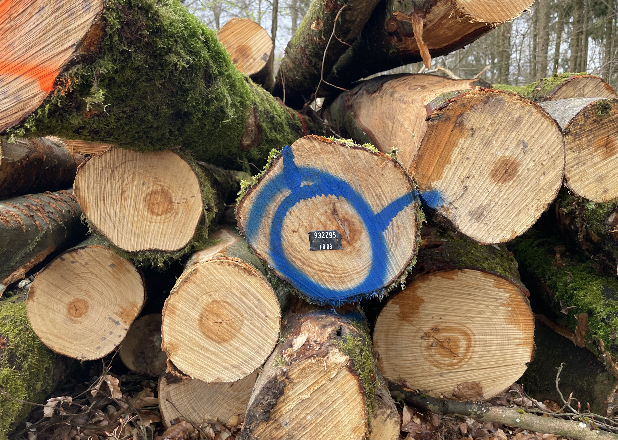 Neuerung bei den Polternummern:
In diesem Jahr entspricht das schwarze Plättchen an der Stirnseite der Polter/ Einzelstämme (blau umkreist) der Polternummer (s. Bild als Beispiel). Teilweise konnten die Nummern nicht an die Seite der Polter angeschrieben werden, da die Stämme zu schmal sind. Zudem gibt es noch ein Flächenlos von ca. 1 fm Eiche, direkt vor Ortseingang Immerath (von Gillenfeld/ Strotzbüsch kommend) im Hang.Lageorte der Polter (s. auch Karten):Am HölzchenWeiberbüschRettungspunkte sind aus der jeweiligen Karte zu entnehmen.Die Aufarbeitung hat bis zum 30.09.2024 zu erfolgen. Bei Nichteinhaltung behalte ich mir vor, denjenigen bei der nächsten Versteigerung auszuschließen.Bei Fragen bitte vor der Versteigerung melden, nicht am Tag der Versteigerung!Viele Grüße		Karla Vogel